Building a Sharded Cluster as shown below Architecture: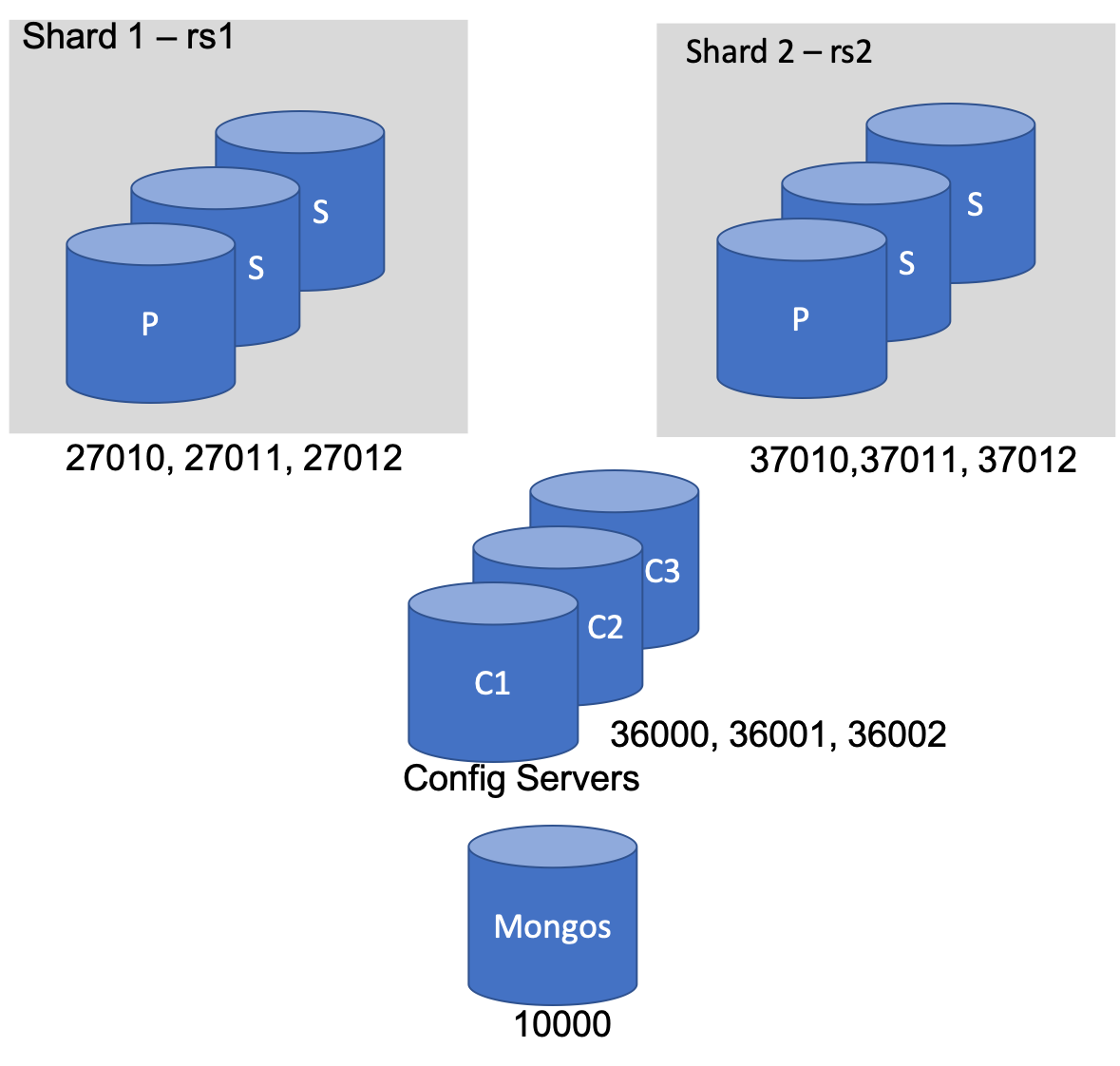 bash-3.2# pwd/Users/dbversitybash-3.2# bash-3.2# mkdir -p sh1d1 sh1d2 sh1d3 sh2d1 sh2d2 sh2d3 c1 c2 c3 log bash-3.2# bash-3.2# mongod --configsvr --replSet cfg  --dbpath c1/ --logpath log/cfg.log --port 36000 --fork  about to fork child process, waiting until server is ready for connections.forked process: 5246child process started successfully, parent exitingbash-3.2# bash-3.2# mongod --configsvr --replSet cfg  --dbpath c2/ --logpath log/cfg.log --port 36001 --fork  about to fork child process, waiting until server is ready for connections.forked process: 5253child process started successfully, parent exitingbash-3.2# bash-3.2# mongod --configsvr --replSet cfg  --dbpath c3/ --logpath log/cfg.log --port 36002 --fork  about to fork child process, waiting until server is ready for connections.forked process: 5256child process started successfully, parent exitingbash-3.2# bash-3.2# mongo --port 36000 --quietMongoDB shell version v4.0.2connecting to: mongodb://127.0.0.1:36000/MongoDB server version: 4.0.2> > rs.initiate(){	"info2" : "no configuration specified. Using a default configuration for the set",	"me" : "localhost:36000",	"ok" : 1,	"operationTime" : Timestamp(1548445660, 1),	"$gleStats" : {		"lastOpTime" : Timestamp(1548445660, 1),		"electionId" : ObjectId("000000000000000000000000")	},	"lastCommittedOpTime" : Timestamp(0, 0),	"$clusterTime" : {		"clusterTime" : Timestamp(1548445660, 1),		"signature" : {			"hash" : BinData(0,"AAAAAAAAAAAAAAAAAAAAAAAAAAA="),			"keyId" : NumberLong(0)		}	}}cfg:SECONDARY> cfg:SECONDARY> cfg:SECONDARY> cfg:SECONDARY> cfg:SECONDARY> cfg:PRIMARY> cfg:PRIMARY> cfg:PRIMARY> cfg:PRIMARY> rs.status(){	"set" : "cfg",	"date" : ISODate("2019-01-25T19:47:50.062Z"),	"myState" : 1,	"term" : NumberLong(1),	"syncingTo" : "",	"syncSourceHost" : "",	"syncSourceId" : -1,	"configsvr" : true,	"heartbeatIntervalMillis" : NumberLong(2000),	"optimes" : {		"lastCommittedOpTime" : {			"ts" : Timestamp(1548445666, 1),			"t" : NumberLong(1)		},		"readConcernMajorityOpTime" : {			"ts" : Timestamp(1548445666, 1),			"t" : NumberLong(1)		},		"appliedOpTime" : {			"ts" : Timestamp(1548445666, 1),			"t" : NumberLong(1)		},		"durableOpTime" : {			"ts" : Timestamp(1548445666, 1),			"t" : NumberLong(1)		}	},	"lastStableCheckpointTimestamp" : Timestamp(1548445663, 17),	"members" : [		{			"_id" : 0,			"name" : "localhost:36000",			"health" : 1,			"state" : 1,			"stateStr" : "PRIMARY",			"uptime" : 125,			"optime" : {				"ts" : Timestamp(1548445666, 1),				"t" : NumberLong(1)			},			"optimeDate" : ISODate("2019-01-25T19:47:46Z"),			"syncingTo" : "",			"syncSourceHost" : "",			"syncSourceId" : -1,			"infoMessage" : "could not find member to sync from",			"electionTime" : Timestamp(1548445660, 2),			"electionDate" : ISODate("2019-01-25T19:47:40Z"),			"configVersion" : 1,			"self" : true,			"lastHeartbeatMessage" : ""		}	],	"ok" : 1,	"operationTime" : Timestamp(1548445666, 1),	"$gleStats" : {		"lastOpTime" : Timestamp(1548445660, 1),		"electionId" : ObjectId("7fffffff0000000000000001")	},	"lastCommittedOpTime" : Timestamp(1548445666, 1),	"$clusterTime" : {		"clusterTime" : Timestamp(1548445666, 1),		"signature" : {			"hash" : BinData(0,"AAAAAAAAAAAAAAAAAAAAAAAAAAA="),			"keyId" : NumberLong(0)		}	}}cfg:PRIMARY> cfg:PRIMARY> cfg:PRIMARY> cfg:PRIMARY> rs.add("localhost:36001"){	"ok" : 1,	"operationTime" : Timestamp(1548445686, 1),	"$gleStats" : {		"lastOpTime" : {			"ts" : Timestamp(1548445686, 1),			"t" : NumberLong(1)		},		"electionId" : ObjectId("7fffffff0000000000000001")	},	"lastCommittedOpTime" : Timestamp(1548445683, 1),	"$clusterTime" : {		"clusterTime" : Timestamp(1548445686, 1),		"signature" : {			"hash" : BinData(0,"AAAAAAAAAAAAAAAAAAAAAAAAAAA="),			"keyId" : NumberLong(0)		}	}}cfg:PRIMARY> rs.add("localhost:36002"){	"ok" : 1,	"operationTime" : Timestamp(1548445689, 1),	"$gleStats" : {		"lastOpTime" : {			"ts" : Timestamp(1548445689, 1),			"t" : NumberLong(1)		},		"electionId" : ObjectId("7fffffff0000000000000001")	},	"lastCommittedOpTime" : Timestamp(1548445683, 1),	"$clusterTime" : {		"clusterTime" : Timestamp(1548445689, 1),		"signature" : {			"hash" : BinData(0,"AAAAAAAAAAAAAAAAAAAAAAAAAAA="),			"keyId" : NumberLong(0)		}	}}cfg:PRIMARY> cfg:PRIMARY> cfg:PRIMARY> rs.status(){	"set" : "cfg",	"date" : ISODate("2019-01-25T19:48:12.349Z"),	"myState" : 1,	"term" : NumberLong(1),	"syncingTo" : "",	"syncSourceHost" : "",	"syncSourceId" : -1,	"configsvr" : true,	"heartbeatIntervalMillis" : NumberLong(2000),	"optimes" : {		"lastCommittedOpTime" : {			"ts" : Timestamp(1548445689, 1),			"t" : NumberLong(1)		},		"readConcernMajorityOpTime" : {			"ts" : Timestamp(1548445689, 1),			"t" : NumberLong(1)		},		"appliedOpTime" : {			"ts" : Timestamp(1548445689, 1),			"t" : NumberLong(1)		},		"durableOpTime" : {			"ts" : Timestamp(1548445689, 1),			"t" : NumberLong(1)		}	},	"lastStableCheckpointTimestamp" : Timestamp(1548445663, 17),	"members" : [		{			"_id" : 0,			"name" : "localhost:36000",			"health" : 1,			"state" : 1,			"stateStr" : "PRIMARY",			"uptime" : 147,			"optime" : {				"ts" : Timestamp(1548445689, 1),				"t" : NumberLong(1)			},			"optimeDate" : ISODate("2019-01-25T19:48:09Z"),			"syncingTo" : "",			"syncSourceHost" : "",			"syncSourceId" : -1,			"infoMessage" : "could not find member to sync from",			"electionTime" : Timestamp(1548445660, 2),			"electionDate" : ISODate("2019-01-25T19:47:40Z"),			"configVersion" : 3,			"self" : true,			"lastHeartbeatMessage" : ""		},		{			"_id" : 1,			"name" : "localhost:36001",			"health" : 1,			"state" : 2,			"stateStr" : "SECONDARY",			"uptime" : 5,			"optime" : {				"ts" : Timestamp(1548445689, 1),				"t" : NumberLong(1)			},			"optimeDurable" : {				"ts" : Timestamp(1548445689, 1),				"t" : NumberLong(1)			},			"optimeDate" : ISODate("2019-01-25T19:48:09Z"),			"optimeDurableDate" : ISODate("2019-01-25T19:48:09Z"),			"lastHeartbeat" : ISODate("2019-01-25T19:48:11.862Z"),			"lastHeartbeatRecv" : ISODate("2019-01-25T19:48:10.379Z"),			"pingMs" : NumberLong(0),			"lastHeartbeatMessage" : "",			"syncingTo" : "localhost:36000",			"syncSourceHost" : "localhost:36000",			"syncSourceId" : 0,			"infoMessage" : "",			"configVersion" : 3		},		{			"_id" : 2,			"name" : "localhost:36002",			"health" : 1,			"state" : 5,			"stateStr" : "STARTUP2",			"uptime" : 2,			"optime" : {				"ts" : Timestamp(0, 0),				"t" : NumberLong(-1)			},			"optimeDurable" : {				"ts" : Timestamp(0, 0),				"t" : NumberLong(-1)			},			"optimeDate" : ISODate("1970-01-01T00:00:00Z"),			"optimeDurableDate" : ISODate("1970-01-01T00:00:00Z"),			"lastHeartbeat" : ISODate("2019-01-25T19:48:11.860Z"),			"lastHeartbeatRecv" : ISODate("2019-01-25T19:48:10.481Z"),			"pingMs" : NumberLong(0),			"lastHeartbeatMessage" : "",			"syncingTo" : "localhost:36001",			"syncSourceHost" : "localhost:36001",			"syncSourceId" : 1,			"infoMessage" : "",			"configVersion" : 3		}	],	"ok" : 1,	"operationTime" : Timestamp(1548445689, 1),	"$gleStats" : {		"lastOpTime" : {			"ts" : Timestamp(1548445689, 1),			"t" : NumberLong(1)		},		"electionId" : ObjectId("7fffffff0000000000000001")	},	"lastCommittedOpTime" : Timestamp(1548445689, 1),	"$clusterTime" : {		"clusterTime" : Timestamp(1548445689, 1),		"signature" : {			"hash" : BinData(0,"AAAAAAAAAAAAAAAAAAAAAAAAAAA="),			"keyId" : NumberLong(0)		}	}}cfg:PRIMARY> cfg:PRIMARY> cfg:PRIMARY> rs.status(){	"set" : "cfg",	"date" : ISODate("2019-01-25T19:48:22.372Z"),	"myState" : 1,	"term" : NumberLong(1),	"syncingTo" : "",	"syncSourceHost" : "",	"syncSourceId" : -1,	"configsvr" : true,	"heartbeatIntervalMillis" : NumberLong(2000),	"optimes" : {		"lastCommittedOpTime" : {			"ts" : Timestamp(1548445696, 1),			"t" : NumberLong(1)		},		"readConcernMajorityOpTime" : {			"ts" : Timestamp(1548445696, 1),			"t" : NumberLong(1)		},		"appliedOpTime" : {			"ts" : Timestamp(1548445696, 1),			"t" : NumberLong(1)		},		"durableOpTime" : {			"ts" : Timestamp(1548445696, 1),			"t" : NumberLong(1)		}	},	"lastStableCheckpointTimestamp" : Timestamp(1548445663, 17),	"members" : [		{			"_id" : 0,			"name" : "localhost:36000",			"health" : 1,			"state" : 1,			"stateStr" : "PRIMARY",			"uptime" : 157,			"optime" : {				"ts" : Timestamp(1548445696, 1),				"t" : NumberLong(1)			},			"optimeDate" : ISODate("2019-01-25T19:48:16Z"),			"syncingTo" : "",			"syncSourceHost" : "",			"syncSourceId" : -1,			"infoMessage" : "could not find member to sync from",			"electionTime" : Timestamp(1548445660, 2),			"electionDate" : ISODate("2019-01-25T19:47:40Z"),			"configVersion" : 3,			"self" : true,			"lastHeartbeatMessage" : ""		},		{			"_id" : 1,			"name" : "localhost:36001",			"health" : 1,			"state" : 2,			"stateStr" : "SECONDARY",			"uptime" : 15,			"optime" : {				"ts" : Timestamp(1548445696, 1),				"t" : NumberLong(1)			},			"optimeDurable" : {				"ts" : Timestamp(1548445696, 1),				"t" : NumberLong(1)			},			"optimeDate" : ISODate("2019-01-25T19:48:16Z"),			"optimeDurableDate" : ISODate("2019-01-25T19:48:16Z"),			"lastHeartbeat" : ISODate("2019-01-25T19:48:21.882Z"),			"lastHeartbeatRecv" : ISODate("2019-01-25T19:48:20.397Z"),			"pingMs" : NumberLong(0),			"lastHeartbeatMessage" : "",			"syncingTo" : "localhost:36000",			"syncSourceHost" : "localhost:36000",			"syncSourceId" : 0,			"infoMessage" : "",			"configVersion" : 3		},		{			"_id" : 2,			"name" : "localhost:36002",			"health" : 1,			"state" : 2,			"stateStr" : "SECONDARY",			"uptime" : 12,			"optime" : {				"ts" : Timestamp(1548445696, 1),				"t" : NumberLong(1)			},			"optimeDurable" : {				"ts" : Timestamp(1548445696, 1),				"t" : NumberLong(1)			},			"optimeDate" : ISODate("2019-01-25T19:48:16Z"),			"optimeDurableDate" : ISODate("2019-01-25T19:48:16Z"),			"lastHeartbeat" : ISODate("2019-01-25T19:48:21.882Z"),			"lastHeartbeatRecv" : ISODate("2019-01-25T19:48:21.625Z"),			"pingMs" : NumberLong(0),			"lastHeartbeatMessage" : "",			"syncingTo" : "localhost:36001",			"syncSourceHost" : "localhost:36001",			"syncSourceId" : 1,			"infoMessage" : "",			"configVersion" : 3		}	],	"ok" : 1,	"operationTime" : Timestamp(1548445696, 1),	"$gleStats" : {		"lastOpTime" : {			"ts" : Timestamp(1548445689, 1),			"t" : NumberLong(1)		},		"electionId" : ObjectId("7fffffff0000000000000001")	},	"lastCommittedOpTime" : Timestamp(1548445696, 1),	"$clusterTime" : {		"clusterTime" : Timestamp(1548445696, 1),		"signature" : {			"hash" : BinData(0,"AAAAAAAAAAAAAAAAAAAAAAAAAAA="),			"keyId" : NumberLong(0)		}	}}cfg:PRIMARY> cfg:PRIMARY> cfg:PRIMARY> exitbyebash-3.2# bash-3.2# bash-3.2# mongos --help | grep config  --setParameter arg                    Set a configurable parameter  -f [ --config ] arg                   configuration file specifying   --configdb arg                        Connection string for communicating                                         with config servers:                                        <config replset name>/<host1:port>,<hos  --sslOnNormalPorts                    use ssl on configured portsbash-3.2# bash-3.2# bash-3.2# mongos --configdb "cfg/localhost:36000,localhost:36001,localhost:36002" --port 10000 --logpath log/mongos.log --fork about to fork child process, waiting until server is ready for connections.forked process: 5266child process started successfully, parent exitingbash-3.2# bash-3.2# bash-3.2# ps -ef | grep mongo | grep -v grep | grep -v 27017    0  5246     1   0  1:15AM ??         0:03.42 mongod --configsvr --replSet cfg --dbpath c1/ --logpath log/cfg.log --port 36000 --fork    0  5253     1   0  1:16AM ??         0:03.31 mongod --configsvr --replSet cfg --dbpath c2/ --logpath log/cfg.log --port 36001 --fork    0  5256     1   0  1:16AM ??         0:03.12 mongod --configsvr --replSet cfg --dbpath c3/ --logpath log/cfg.log --port 36002 --fork    0  5266     1   0  1:20AM ??         0:00.11 mongos --configdb cfg/localhost:36000,localhost:36001,localhost:36002 --port 10000 --logpath log/mongos.log --forkbash-3.2# bash-3.2# bash-3.2# bash-3.2# bash-3.2# bash-3.2# bash-3.2# mongod --help | grep shard  --shardsvr                            declare this is a shard db of a bash-3.2# bash-3.2# bash-3.2# mongod --replSet rs1 --shardsvr --dbpath sh1d1/ --logpath log/mongod.log --port 27010 --fork about to fork child process, waiting until server is ready for connections.forked process: 5276child process started successfully, parent exitingbash-3.2# bash-3.2# mongod --replSet rs1 --shardsvr --dbpath sh1d2/ --logpath log/mongod.log --port 27011 --fork about to fork child process, waiting until server is ready for connections.forked process: 5280child process started successfully, parent exitingbash-3.2# bash-3.2# mongod --replSet rs1 --shardsvr --dbpath sh1d3/ --logpath log/mongod.log --port 27012 --fork about to fork child process, waiting until server is ready for connections.forked process: 5283child process started successfully, parent exitingbash-3.2# bash-3.2# bash-3.2# mongo --port 27010 --quiet > rs.initiate(){	"info2" : "no configuration specified. Using a default configuration for the set",	"me" : "localhost:27010",	"ok" : 1,	"operationTime" : Timestamp(1548446052, 1),	"$clusterTime" : {		"clusterTime" : Timestamp(1548446052, 1),		"signature" : {			"hash" : BinData(0,"AAAAAAAAAAAAAAAAAAAAAAAAAAA="),			"keyId" : NumberLong(0)		}	}}rs1:SECONDARY> rs1:SECONDARY> rs1:SECONDARY> rs1:SECONDARY> rs1:PRIMARY> rs1:PRIMARY> rs1:PRIMARY> rs.status(){	"set" : "rs1",	"date" : ISODate("2019-01-25T19:54:19.908Z"),	"myState" : 1,	"term" : NumberLong(1),	"syncingTo" : "",	"syncSourceHost" : "",	"syncSourceId" : -1,	"heartbeatIntervalMillis" : NumberLong(2000),	"optimes" : {		"lastCommittedOpTime" : {			"ts" : Timestamp(1548446054, 2),			"t" : NumberLong(1)		},		"readConcernMajorityOpTime" : {			"ts" : Timestamp(1548446054, 2),			"t" : NumberLong(1)		},		"appliedOpTime" : {			"ts" : Timestamp(1548446054, 2),			"t" : NumberLong(1)		},		"durableOpTime" : {			"ts" : Timestamp(1548446054, 2),			"t" : NumberLong(1)		}	},	"lastStableCheckpointTimestamp" : Timestamp(1548446054, 1),	"members" : [		{			"_id" : 0,			"name" : "localhost:27010",			"health" : 1,			"state" : 1,			"stateStr" : "PRIMARY",			"uptime" : 75,			"optime" : {				"ts" : Timestamp(1548446054, 2),				"t" : NumberLong(1)			},			"optimeDate" : ISODate("2019-01-25T19:54:14Z"),			"syncingTo" : "",			"syncSourceHost" : "",			"syncSourceId" : -1,			"infoMessage" : "could not find member to sync from",			"electionTime" : Timestamp(1548446052, 2),			"electionDate" : ISODate("2019-01-25T19:54:12Z"),			"configVersion" : 1,			"self" : true,			"lastHeartbeatMessage" : ""		}	],	"ok" : 1,	"operationTime" : Timestamp(1548446054, 2),	"$clusterTime" : {		"clusterTime" : Timestamp(1548446054, 2),		"signature" : {			"hash" : BinData(0,"AAAAAAAAAAAAAAAAAAAAAAAAAAA="),			"keyId" : NumberLong(0)		}	}}rs1:PRIMARY> rs1:PRIMARY> rs1:PRIMARY> rs.add("localhost:27011"){	"ok" : 1,	"operationTime" : Timestamp(1548446078, 1),	"$clusterTime" : {		"clusterTime" : Timestamp(1548446078, 1),		"signature" : {			"hash" : BinData(0,"AAAAAAAAAAAAAAAAAAAAAAAAAAA="),			"keyId" : NumberLong(0)		}	}}rs1:PRIMARY> rs.add("localhost:27012"){	"ok" : 1,	"operationTime" : Timestamp(1548446081, 1),	"$clusterTime" : {		"clusterTime" : Timestamp(1548446081, 1),		"signature" : {			"hash" : BinData(0,"AAAAAAAAAAAAAAAAAAAAAAAAAAA="),			"keyId" : NumberLong(0)		}	}}rs1:PRIMARY> rs1:PRIMARY> rs.status(){	"set" : "rs1",	"date" : ISODate("2019-01-25T19:54:48.033Z"),	"myState" : 1,	"term" : NumberLong(1),	"syncingTo" : "",	"syncSourceHost" : "",	"syncSourceId" : -1,	"heartbeatIntervalMillis" : NumberLong(2000),	"optimes" : {		"lastCommittedOpTime" : {			"ts" : Timestamp(1548446081, 1),			"t" : NumberLong(1)		},		"readConcernMajorityOpTime" : {			"ts" : Timestamp(1548446081, 1),			"t" : NumberLong(1)		},		"appliedOpTime" : {			"ts" : Timestamp(1548446081, 1),			"t" : NumberLong(1)		},		"durableOpTime" : {			"ts" : Timestamp(1548446081, 1),			"t" : NumberLong(1)		}	},	"lastStableCheckpointTimestamp" : Timestamp(1548446054, 1),	"members" : [		{			"_id" : 0,			"name" : "localhost:27010",			"health" : 1,			"state" : 1,			"stateStr" : "PRIMARY",			"uptime" : 104,			"optime" : {				"ts" : Timestamp(1548446081, 1),				"t" : NumberLong(1)			},			"optimeDate" : ISODate("2019-01-25T19:54:41Z"),			"syncingTo" : "",			"syncSourceHost" : "",			"syncSourceId" : -1,			"infoMessage" : "could not find member to sync from",			"electionTime" : Timestamp(1548446052, 2),			"electionDate" : ISODate("2019-01-25T19:54:12Z"),			"configVersion" : 3,			"self" : true,			"lastHeartbeatMessage" : ""		},		{			"_id" : 1,			"name" : "localhost:27011",			"health" : 1,			"state" : 2,			"stateStr" : "SECONDARY",			"uptime" : 9,			"optime" : {				"ts" : Timestamp(1548446081, 1),				"t" : NumberLong(1)			},			"optimeDurable" : {				"ts" : Timestamp(1548446081, 1),				"t" : NumberLong(1)			},			"optimeDate" : ISODate("2019-01-25T19:54:41Z"),			"optimeDurableDate" : ISODate("2019-01-25T19:54:41Z"),			"lastHeartbeat" : ISODate("2019-01-25T19:54:47.201Z"),			"lastHeartbeatRecv" : ISODate("2019-01-25T19:54:47.711Z"),			"pingMs" : NumberLong(0),			"lastHeartbeatMessage" : "",			"syncingTo" : "localhost:27010",			"syncSourceHost" : "localhost:27010",			"syncSourceId" : 0,			"infoMessage" : "",			"configVersion" : 3		},		{			"_id" : 2,			"name" : "localhost:27012",			"health" : 1,			"state" : 2,			"stateStr" : "SECONDARY",			"uptime" : 6,			"optime" : {				"ts" : Timestamp(1548446081, 1),				"t" : NumberLong(1)			},			"optimeDurable" : {				"ts" : Timestamp(1548446081, 1),				"t" : NumberLong(1)			},			"optimeDate" : ISODate("2019-01-25T19:54:41Z"),			"optimeDurableDate" : ISODate("2019-01-25T19:54:41Z"),			"lastHeartbeat" : ISODate("2019-01-25T19:54:47.201Z"),			"lastHeartbeatRecv" : ISODate("2019-01-25T19:54:47.805Z"),			"pingMs" : NumberLong(0),			"lastHeartbeatMessage" : "",			"syncingTo" : "",			"syncSourceHost" : "",			"syncSourceId" : -1,			"infoMessage" : "",			"configVersion" : 3		}	],	"ok" : 1,	"operationTime" : Timestamp(1548446081, 1),	"$clusterTime" : {		"clusterTime" : Timestamp(1548446081, 1),		"signature" : {			"hash" : BinData(0,"AAAAAAAAAAAAAAAAAAAAAAAAAAA="),			"keyId" : NumberLong(0)		}	}}rs1:PRIMARY> rs1:PRIMARY> rs1:PRIMARY> exitbyebash-3.2# bash-3.2# bash-3.2# bash-3.2# mongod --replSet rs2 --shardsvr --dbpath sh2d1/ --logpath log/mongod.log --port 37010 --fork about to fork child process, waiting until server is ready for connections.forked process: 5289child process started successfully, parent exitingbash-3.2# bash-3.2# mongod --replSet rs2 --shardsvr --dbpath sh2d2/ --logpath log/mongod.log --port 37011 --fork about to fork child process, waiting until server is ready for connections.forked process: 5292child process started successfully, parent exitingbash-3.2# bash-3.2# bash-3.2# mongod --replSet rs2 --shardsvr --dbpath sh2d3/ --logpath log/mongod.log --port 37012 --fork about to fork child process, waiting until server is ready for connections.forked process: 5295child process started successfully, parent exitingbash-3.2# bash-3.2# bash-3.2# bash-3.2# mongo --port 37010 --quiet> rs.initiate(){	"info2" : "no configuration specified. Using a default configuration for the set",	"me" : "localhost:37010",	"ok" : 1,	"operationTime" : Timestamp(1548446172, 1),	"$clusterTime" : {		"clusterTime" : Timestamp(1548446172, 1),		"signature" : {			"hash" : BinData(0,"AAAAAAAAAAAAAAAAAAAAAAAAAAA="),			"keyId" : NumberLong(0)		}	}}rs2:SECONDARY> rs2:SECONDARY> rs2:SECONDARY> rs2:SECONDARY> rs2:PRIMARY> rs2:PRIMARY> rs2:PRIMARY> rs2:PRIMARY> rs2:PRIMARY> rs.add("localhost:37011"){	"ok" : 1,	"operationTime" : Timestamp(1548446188, 1),	"$clusterTime" : {		"clusterTime" : Timestamp(1548446188, 1),		"signature" : {			"hash" : BinData(0,"AAAAAAAAAAAAAAAAAAAAAAAAAAA="),			"keyId" : NumberLong(0)		}	}}rs2:PRIMARY> rs.add("localhost:37012"){	"ok" : 1,	"operationTime" : Timestamp(1548446191, 1),	"$clusterTime" : {		"clusterTime" : Timestamp(1548446191, 1),		"signature" : {			"hash" : BinData(0,"AAAAAAAAAAAAAAAAAAAAAAAAAAA="),			"keyId" : NumberLong(0)		}	}}rs2:PRIMARY> rs2:PRIMARY> rs.status(){	"set" : "rs2",	"date" : ISODate("2019-01-25T19:56:35.357Z"),	"myState" : 1,	"term" : NumberLong(1),	"syncingTo" : "",	"syncSourceHost" : "",	"syncSourceId" : -1,	"heartbeatIntervalMillis" : NumberLong(2000),	"optimes" : {		"lastCommittedOpTime" : {			"ts" : Timestamp(1548446191, 1),			"t" : NumberLong(1)		},		"readConcernMajorityOpTime" : {			"ts" : Timestamp(1548446191, 1),			"t" : NumberLong(1)		},		"appliedOpTime" : {			"ts" : Timestamp(1548446191, 1),			"t" : NumberLong(1)		},		"durableOpTime" : {			"ts" : Timestamp(1548446191, 1),			"t" : NumberLong(1)		}	},	"lastStableCheckpointTimestamp" : Timestamp(1548446174, 1),	"members" : [		{			"_id" : 0,			"name" : "localhost:37010",			"health" : 1,			"state" : 1,			"stateStr" : "PRIMARY",			"uptime" : 62,			"optime" : {				"ts" : Timestamp(1548446191, 1),				"t" : NumberLong(1)			},			"optimeDate" : ISODate("2019-01-25T19:56:31Z"),			"syncingTo" : "",			"syncSourceHost" : "",			"syncSourceId" : -1,			"infoMessage" : "could not find member to sync from",			"electionTime" : Timestamp(1548446172, 2),			"electionDate" : ISODate("2019-01-25T19:56:12Z"),			"configVersion" : 3,			"self" : true,			"lastHeartbeatMessage" : ""		},		{			"_id" : 1,			"name" : "localhost:37011",			"health" : 1,			"state" : 2,			"stateStr" : "SECONDARY",			"uptime" : 6,			"optime" : {				"ts" : Timestamp(1548446191, 1),				"t" : NumberLong(1)			},			"optimeDurable" : {				"ts" : Timestamp(1548446191, 1),				"t" : NumberLong(1)			},			"optimeDate" : ISODate("2019-01-25T19:56:31Z"),			"optimeDurableDate" : ISODate("2019-01-25T19:56:31Z"),			"lastHeartbeat" : ISODate("2019-01-25T19:56:34.020Z"),			"lastHeartbeatRecv" : ISODate("2019-01-25T19:56:34.111Z"),			"pingMs" : NumberLong(2),			"lastHeartbeatMessage" : "",			"syncingTo" : "localhost:37010",			"syncSourceHost" : "localhost:37010",			"syncSourceId" : 0,			"infoMessage" : "",			"configVersion" : 3		},		{			"_id" : 2,			"name" : "localhost:37012",			"health" : 1,			"state" : 2,			"stateStr" : "SECONDARY",			"uptime" : 3,			"optime" : {				"ts" : Timestamp(1548446191, 1),				"t" : NumberLong(1)			},			"optimeDurable" : {				"ts" : Timestamp(1548446191, 1),				"t" : NumberLong(1)			},			"optimeDate" : ISODate("2019-01-25T19:56:31Z"),			"optimeDurableDate" : ISODate("2019-01-25T19:56:31Z"),			"lastHeartbeat" : ISODate("2019-01-25T19:56:34.093Z"),			"lastHeartbeatRecv" : ISODate("2019-01-25T19:56:34.782Z"),			"pingMs" : NumberLong(1),			"lastHeartbeatMessage" : "",			"syncingTo" : "localhost:37010",			"syncSourceHost" : "localhost:37010",			"syncSourceId" : 0,			"infoMessage" : "",			"configVersion" : 3		}	],	"ok" : 1,	"operationTime" : Timestamp(1548446191, 1),	"$clusterTime" : {		"clusterTime" : Timestamp(1548446191, 1),		"signature" : {			"hash" : BinData(0,"AAAAAAAAAAAAAAAAAAAAAAAAAAA="),			"keyId" : NumberLong(0)		}	}}rs2:PRIMARY> exitbyebash-3.2# bash-3.2# bash-3.2# bash-3.2# ps -ef | grep mongo | grep -v grep | grep -v 27017    0  5246     1   0  1:15AM ??         0:06.73 mongod --configsvr --replSet cfg --dbpath c1/ --logpath log/cfg.log --port 36000 --fork    0  5253     1   0  1:16AM ??         0:06.86 mongod --configsvr --replSet cfg --dbpath c2/ --logpath log/cfg.log --port 36001 --fork    0  5256     1   0  1:16AM ??         0:06.51 mongod --configsvr --replSet cfg --dbpath c3/ --logpath log/cfg.log --port 36002 --fork    0  5266     1   0  1:20AM ??         0:00.60 mongos --configdb cfg/localhost:36000,localhost:36001,localhost:36002 --port 10000 --logpath log/mongos.log --fork    0  5276     1   0  1:23AM ??         0:02.40 mongod --replSet rs1 --shardsvr --dbpath sh1d1/ --logpath log/mongod.log --port 27010 --fork    0  5280     1   0  1:23AM ??         0:02.36 mongod --replSet rs1 --shardsvr --dbpath sh1d2/ --logpath log/mongod.log --port 27011 --fork    0  5283     1   0  1:23AM ??         0:02.25 mongod --replSet rs1 --shardsvr --dbpath sh1d3/ --logpath log/mongod.log --port 27012 --fork    0  5289     1   0  1:25AM ??         0:01.46 mongod --replSet rs2 --shardsvr --dbpath sh2d1/ --logpath log/mongod.log --port 37010 --fork    0  5292     1   0  1:25AM ??         0:01.39 mongod --replSet rs2 --shardsvr --dbpath sh2d2/ --logpath log/mongod.log --port 37011 --fork    0  5295     1   0  1:25AM ??         0:01.29 mongod --replSet rs2 --shardsvr --dbpath sh2d3/ --logpath log/mongod.log --port 37012 --forkbash-3.2# bash-3.2# bash-3.2# bash-3.2# bash-3.2# bash-3.2# mongo --port 10000 --quiet mongos> mongos> sh.status()--- Sharding Status ---   sharding version: {  	"_id" : 1,  	"minCompatibleVersion" : 5,  	"currentVersion" : 6,  	"clusterId" : ObjectId("5c4b67dfcc6b5ac561840e39")  }  shards:  active mongoses:  autosplit:        Currently enabled: yes  balancer:        Currently enabled:  yes        Currently running:  no        Failed balancer rounds in last 5 attempts:  0        Migration Results for the last 24 hours:                 No recent migrations  databases:        {  "_id" : "config",  "primary" : "config",  "partitioned" : true }mongos> mongos> mongos> sh.addShard("rs1/localhost:27010,localhost:27011,localhost:27012"){	"shardAdded" : "rs1",	"ok" : 1,	"operationTime" : Timestamp(1548446319, 7),	"$clusterTime" : {		"clusterTime" : Timestamp(1548446319, 7),		"signature" : {			"hash" : BinData(0,"AAAAAAAAAAAAAAAAAAAAAAAAAAA="),			"keyId" : NumberLong(0)		}	}}mongos> mongos> sh.status()--- Sharding Status ---   sharding version: {  	"_id" : 1,  	"minCompatibleVersion" : 5,  	"currentVersion" : 6,  	"clusterId" : ObjectId("5c4b67dfcc6b5ac561840e39")  }  shards:        {  "_id" : "rs1",  "host" : "rs1/localhost:27010,localhost:27011,localhost:27012",  "state" : 1 }  active mongoses:        "4.0.2" : 1  autosplit:        Currently enabled: yes  balancer:        Currently enabled:  yes        Currently running:  no        Failed balancer rounds in last 5 attempts:  0        Migration Results for the last 24 hours:                 No recent migrations  databases:        {  "_id" : "config",  "primary" : "config",  "partitioned" : true }mongos> mongos> sh.addShard("rs2/localhost:37010,localhost:37011,localhost:37012"){	"shardAdded" : "rs2",	"ok" : 1,	"operationTime" : Timestamp(1548446356, 6),	"$clusterTime" : {		"clusterTime" : Timestamp(1548446356, 6),		"signature" : {			"hash" : BinData(0,"AAAAAAAAAAAAAAAAAAAAAAAAAAA="),			"keyId" : NumberLong(0)		}	}}mongos> sh.status()--- Sharding Status ---   sharding version: {  	"_id" : 1,  	"minCompatibleVersion" : 5,  	"currentVersion" : 6,  	"clusterId" : ObjectId("5c4b67dfcc6b5ac561840e39")  }  shards:        {  "_id" : "rs1",  "host" : "rs1/localhost:27010,localhost:27011,localhost:27012",  "state" : 1 }        {  "_id" : "rs2",  "host" : "rs2/localhost:37010,localhost:37011,localhost:37012",  "state" : 1 }  active mongoses:        "4.0.2" : 1  autosplit:        Currently enabled: yes  balancer:        Currently enabled:  yes        Currently running:  no        Failed balancer rounds in last 5 attempts:  0        Migration Results for the last 24 hours:                 No recent migrations  databases:        {  "_id" : "config",  "primary" : "config",  "partitioned" : true }mongos> mongos> mongos> 